Annex 1	Template of cost estimate – renovation worksPROPOSED UPGRADE WORKS - BUDGET ESTIMATE Site Clearance					€____________Structural Works including roof			€____________Doors, Windows & Finishes			€____________Services including connections			€____________Fittings (sanitaryware, kitchen & wardrobes)	€____________Site Development Works				€____________Other (please specify)	 			€____________Other (please specify)	 			€____________Other (please specify)	 			€____________Total							€__________(Include VAT @ 13.5%)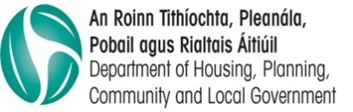 BUY & RENEW SCHEMEESTIMATE DETAILSForm BR.1 (Buy & Renew)July 2017Where the combined cost of acquisition and refurbishment is less than the maximum acquisition threshold for the area and delegated sanction applies, this form should accompany Form HCA 3B to claim payment. Where the combined cost exceeds the maximum acquisition threshold, this form should be submitted and approved prior to any expenditure on a Buy & Renew unit. A separate form should be used for each Buy & Renew unit.Where the combined cost of acquisition and refurbishment is less than the maximum acquisition threshold for the area and delegated sanction applies, this form should accompany Form HCA 3B to claim payment. Where the combined cost exceeds the maximum acquisition threshold, this form should be submitted and approved prior to any expenditure on a Buy & Renew unit. A separate form should be used for each Buy & Renew unit.Where the combined cost of acquisition and refurbishment is less than the maximum acquisition threshold for the area and delegated sanction applies, this form should accompany Form HCA 3B to claim payment. Where the combined cost exceeds the maximum acquisition threshold, this form should be submitted and approved prior to any expenditure on a Buy & Renew unit. A separate form should be used for each Buy & Renew unit.Local Authority:AHB (where applicable):LA contact person:AHB contact person(where applicable):Project name:LA Project No:Project address:GIS coordinates:Project address:Eircode:Estimated period for which the house has been vacant: Where the house has only recently been vacated, please explain:Acquisition cost€Technical fees/salaries€Renovation costs (as per condition survey)(incl VAT)€Utilities (where applicable)€Allowance for Abnormal Costs, if applicable (incl. VAT)€Other costs (please specify)€TOTALTOTAL€€Does this project support urban renewal, improved streetscapes or any other benefit to the community besides social housing provision? Please explain:CERTIFICATIONThis application complies with Circular Housing 29/2017 (Buy & Renew Scheme). A detailed condition survey was prepared by a suitably qualified competent person prior to acquisition of the property. A copy of this survey will be kept on file, available for audit.CERTIFICATIONThis application complies with Circular Housing 29/2017 (Buy & Renew Scheme). A detailed condition survey was prepared by a suitably qualified competent person prior to acquisition of the property. A copy of this survey will be kept on file, available for audit.Sign and date:Print name: